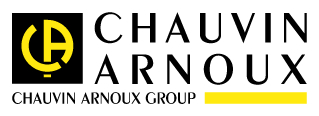 Inspection thermographique - Borne recharge VEBorne VEObservations : Contrôle de l'ensemble lors de la recharge
Pas d'échauffement anormal Recommandations :RASPriorité de Réparation Mineure - 1
1 mineur à 5 urgentBorne VE suiteObservations : Pas d'anomalie thermique détectée lors de la recharge
Mesure de courant de 32 A
Recommandations :RASPriorité de Réparation Mineure - 1
1 mineur à 5 urgentSociété :Chauvin ArnouxTéléphone : 01 44 85 44 85 Adresse : 190 rue championnet
Paris 75000Rédaction :Auteur : Marc AlbrechtEmail : marc.albrecht@chauvin-arnoux.comDate : 19/07/2019Appareil :Modèle : CA1954/01.02/BBBAB/162106QHHCommentaires :Essai sur borne de recharge chez SPIE à PringyOpérateur :Lieu :Equipement :Date :Marc AlbrechtPringyBorne Mono30/10/2017 09:26:59Image infrarougeImage numériqueImage fusionnée
14.70 °C    40.96 °C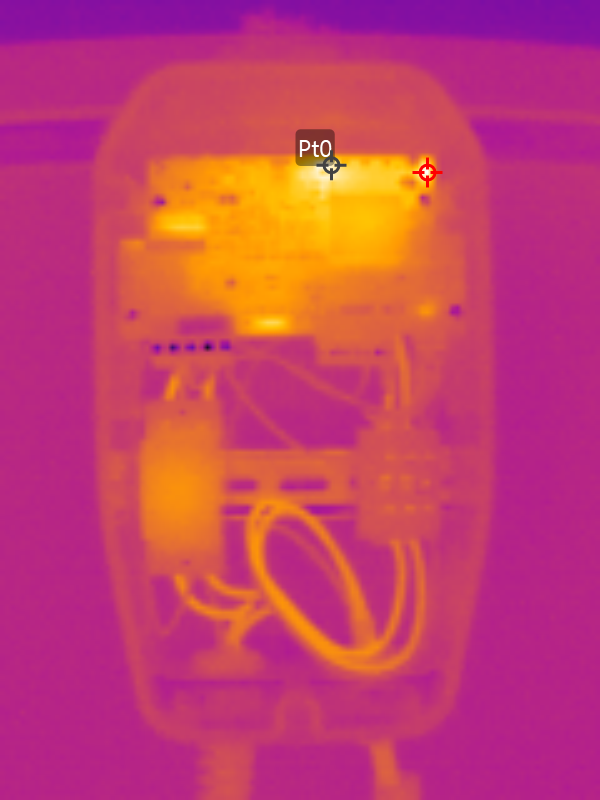 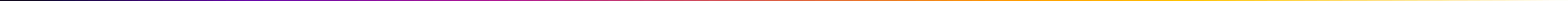 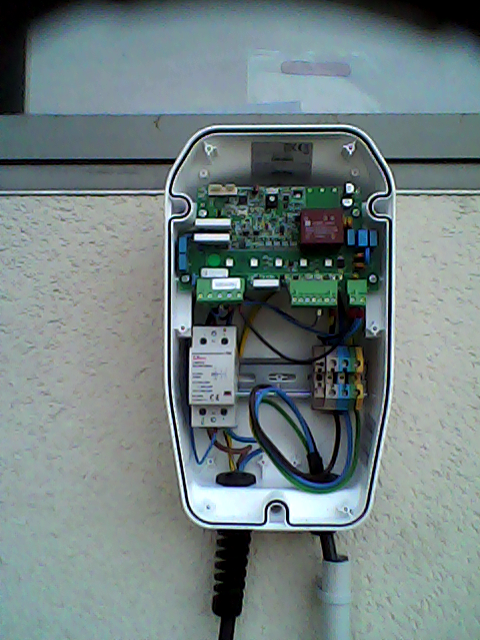 
14.70 °C    40.96 °C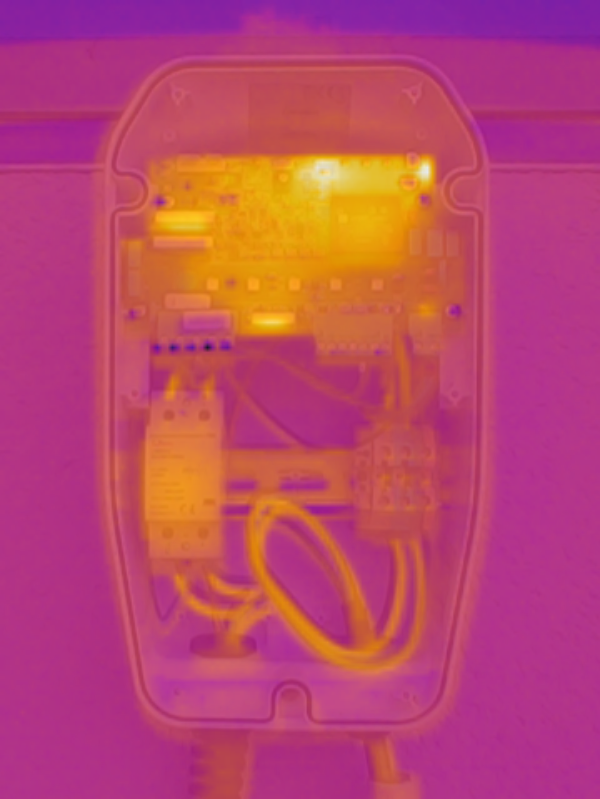 Mesure températurePt0Min :39.19 °C
Emissivité :0,95Max :39.19 °C
T° Env :20.50 °CMoy :39.19 °COpérateur :Lieu :Equipement :Date :Marc AlbrechtPringyBorne Mono 30/10/2017 09:28:54Image infrarougeImage numériqueImage fusionnée
14.27 °C    38.72 °C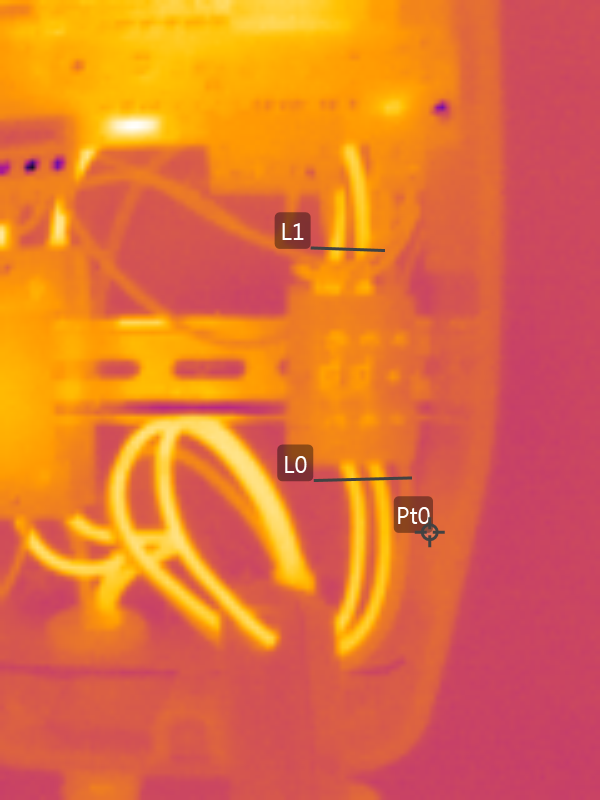 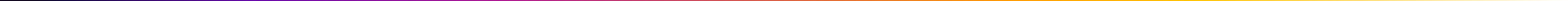 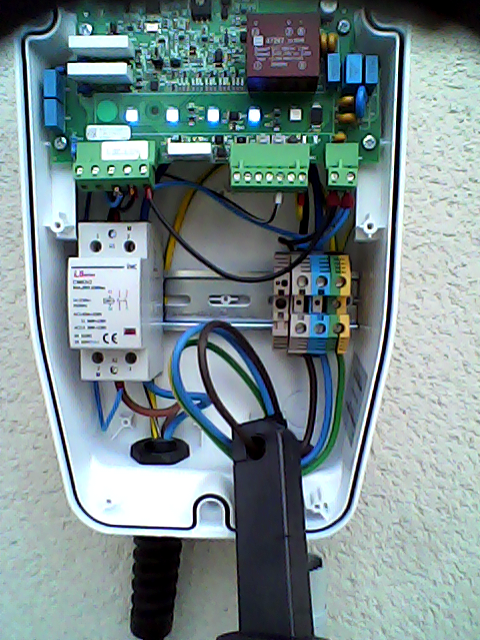 
14.27 °C    38.72 °C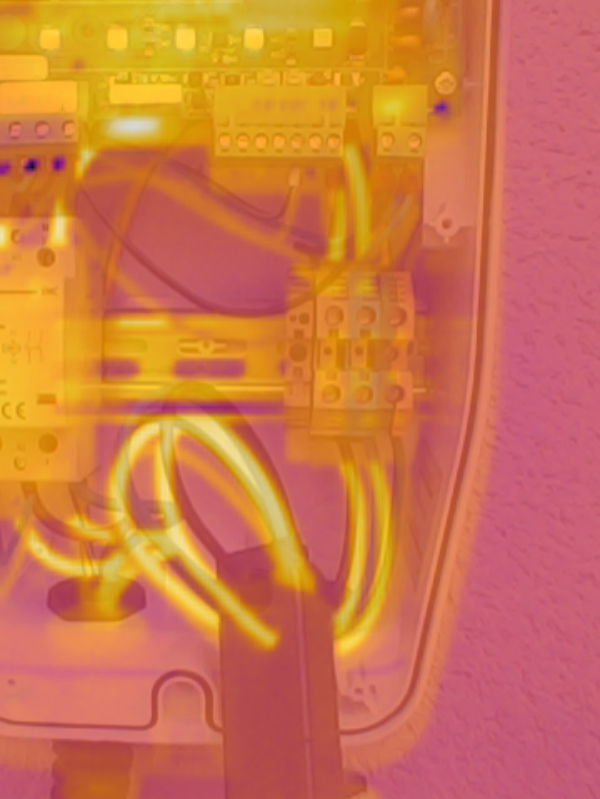 Mesure températurePt0Min :26.28 °C
Emissivité :0,95Max :26.28 °C
T° Env :20.50 °CMoy :26.28 °CL0Min :25.20 °C
Emissivité :0,95Max :33.67 °C
T° Env :20.50 °CMoy :27.89 °CL1Min :25.69 °C
Emissivité :0,95Max :33.94 °C
T° Env :20.50 °CMoy :29.08 °C